Prot. n.8306 /C16                                                       Borgo San Giacomo,  06/12/2016                                                                                                                                                                     Ai componenti Consiglio di Istituto								GENITORI:								Bonetti Gandolfi Mascia Ketty								Scotuzzi Ettore								Brognoli Graziano								Trioni Silvia								Brognoli Magda								Pellini Davide								Fornari Daniela								Rolfi Paola								DOCENTI:								Fossati Patrizia								Migliorati Maria								Colombo Chiara								Garufi Clementina								Gelmi Elisabetta							          Tomasoni Sonia                                                                        	Fappani Dorella                                                                          	Manfredini Daniela								ATA:								Bulla Lidia                                                                         	Prandi Cosetta						e	p.c.     alla Dsga Forte Maria                                                   OGGETTO: Convocazione Consiglio di Istituto.Il Consiglio di Istituto è convocato MERCOLEDI’ 14 DICEMBRE  2016 alle ore 18,00 presso la sede dell’Istituto Comprensivo di Borgo San Giacomo, con il seguente o.d.g. Lettura e approvazione verbale seduta precedente;Programma Annuale 2017;Minute spese PA 2017;Visite guidate e viaggi di istruzione;Elezione organo interno di garanzia;Approvazione PTOF, progetti correlati e piano di formazione;Utilizzo improprio del cellulare: modifica regolamento Istituto;Varie ed eventuali.                                                   		Il Presidente del C.D.I.								Sig. Brognoli Graziano \\server2k12\archivio\istituto comprensivo borgo2013\organicollegiali\convocazioni\convocconsiglioist\2016-17\convocazione 14-12-16.docx                                                                                                                                                                                                                                                                                                           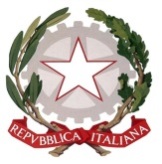 Ministero dell'Istruzione, dell'Università e della RicercaISTITUTO COMPRENSIVO DI BORGO SAN GIACOMOVia Gabiano, 13      25022 BORGO SAN GIACOMO (BS) -Cod. fiscale 98175170178 – Codice ipa icbsg     Tel.030/948474  Fax. 030/9487968 –SITO INTERNET: www.icborgosangiacomo.gov.it                                 E-MAIL:  BSIC8AH00E@istruzione.it   PEC: BSIC8AH00E@pec.istruzione.it  